登陆https://zhtj.youth.cn/zhtj/，进行注册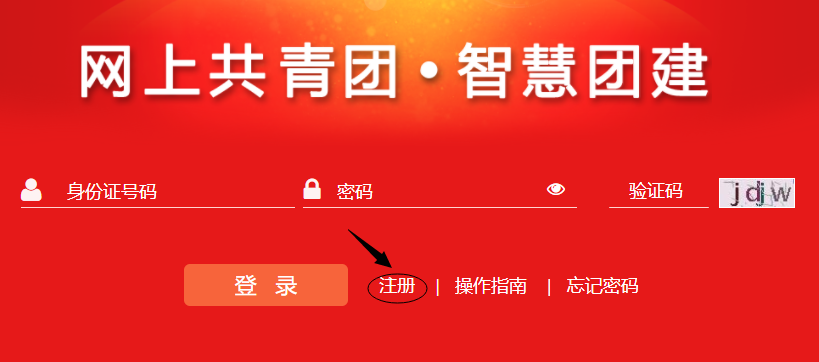 选择管理员注册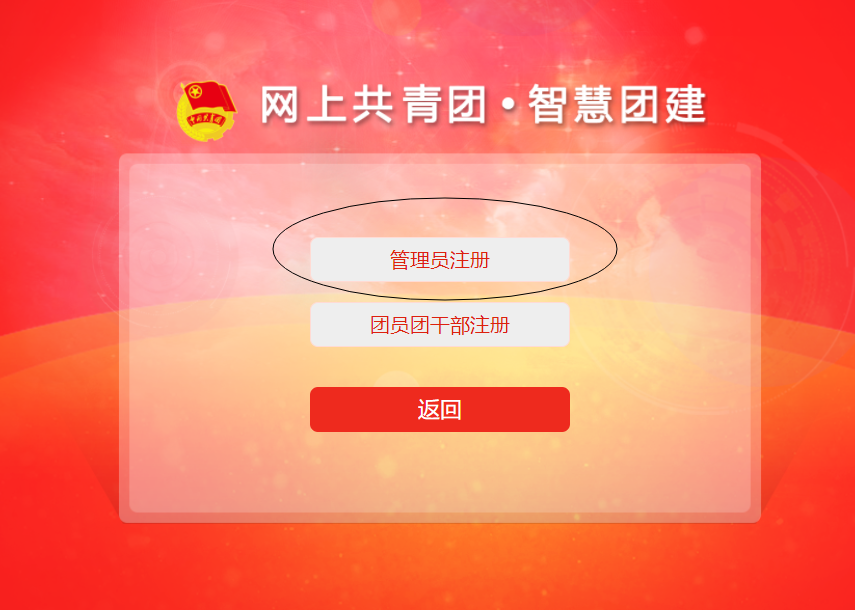 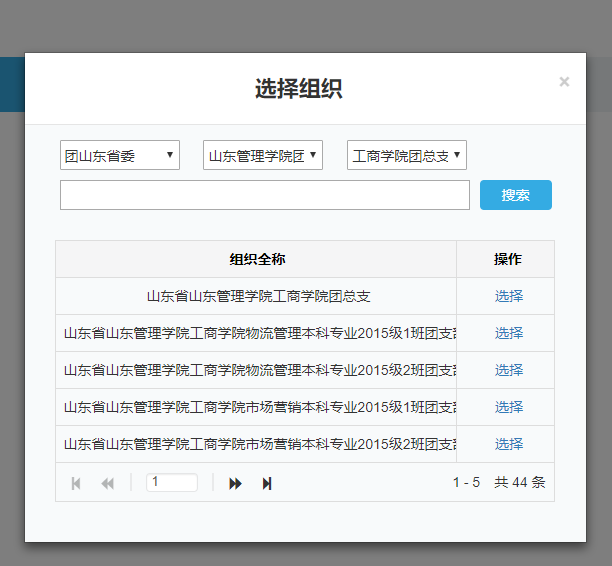 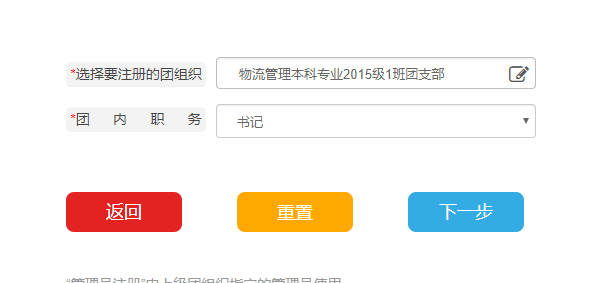 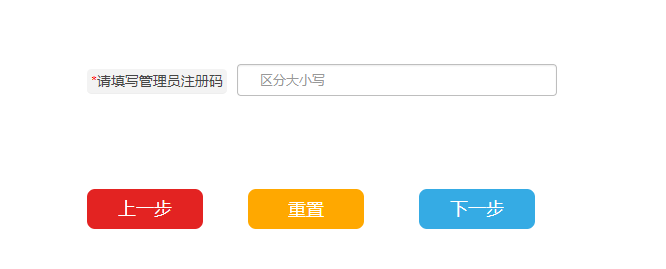 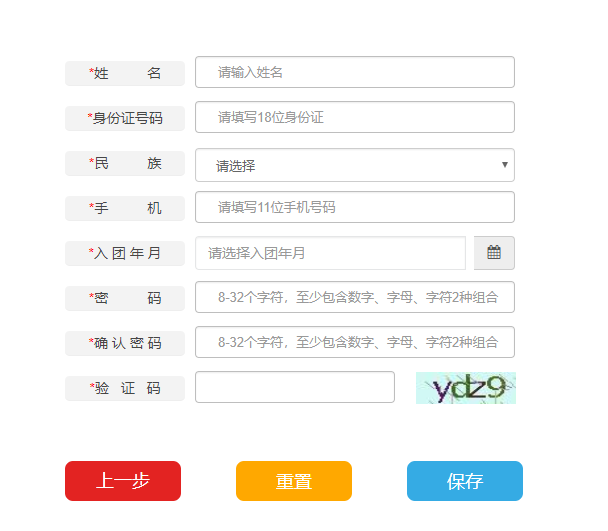 填写个人信息及密码，完成注册后登陆系统查看完善支部信息